《簽到表》(必要，請勿刪)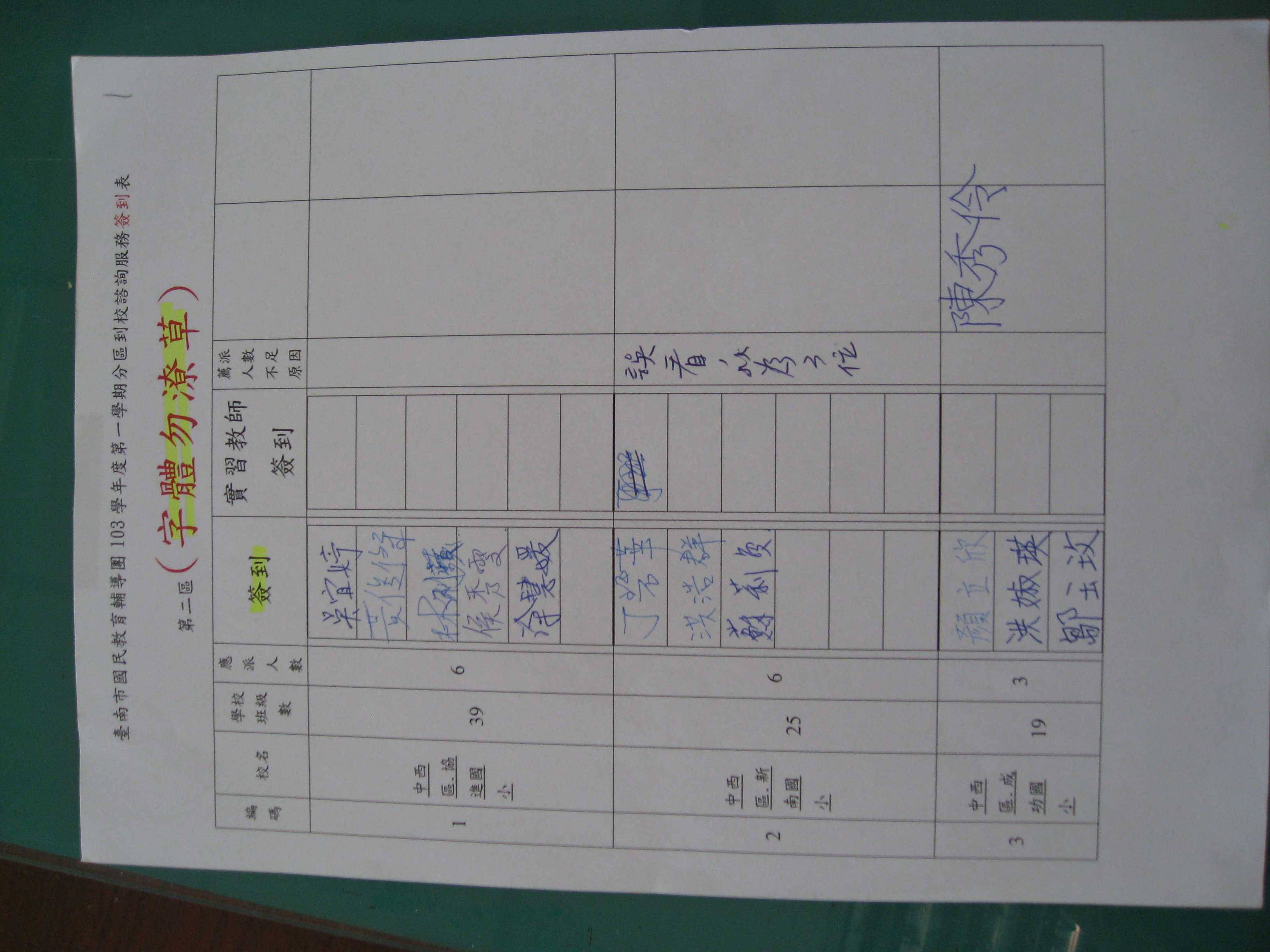 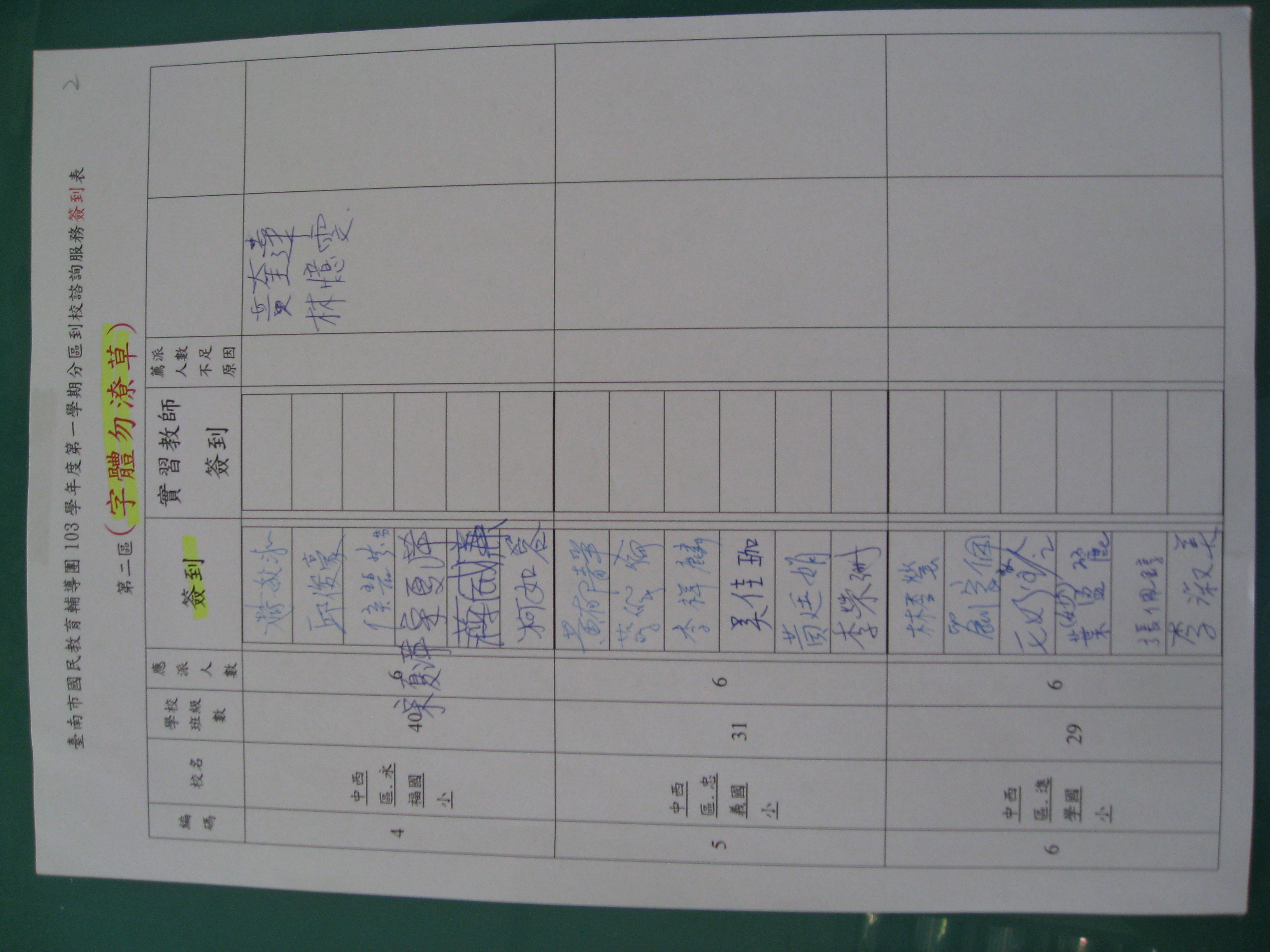 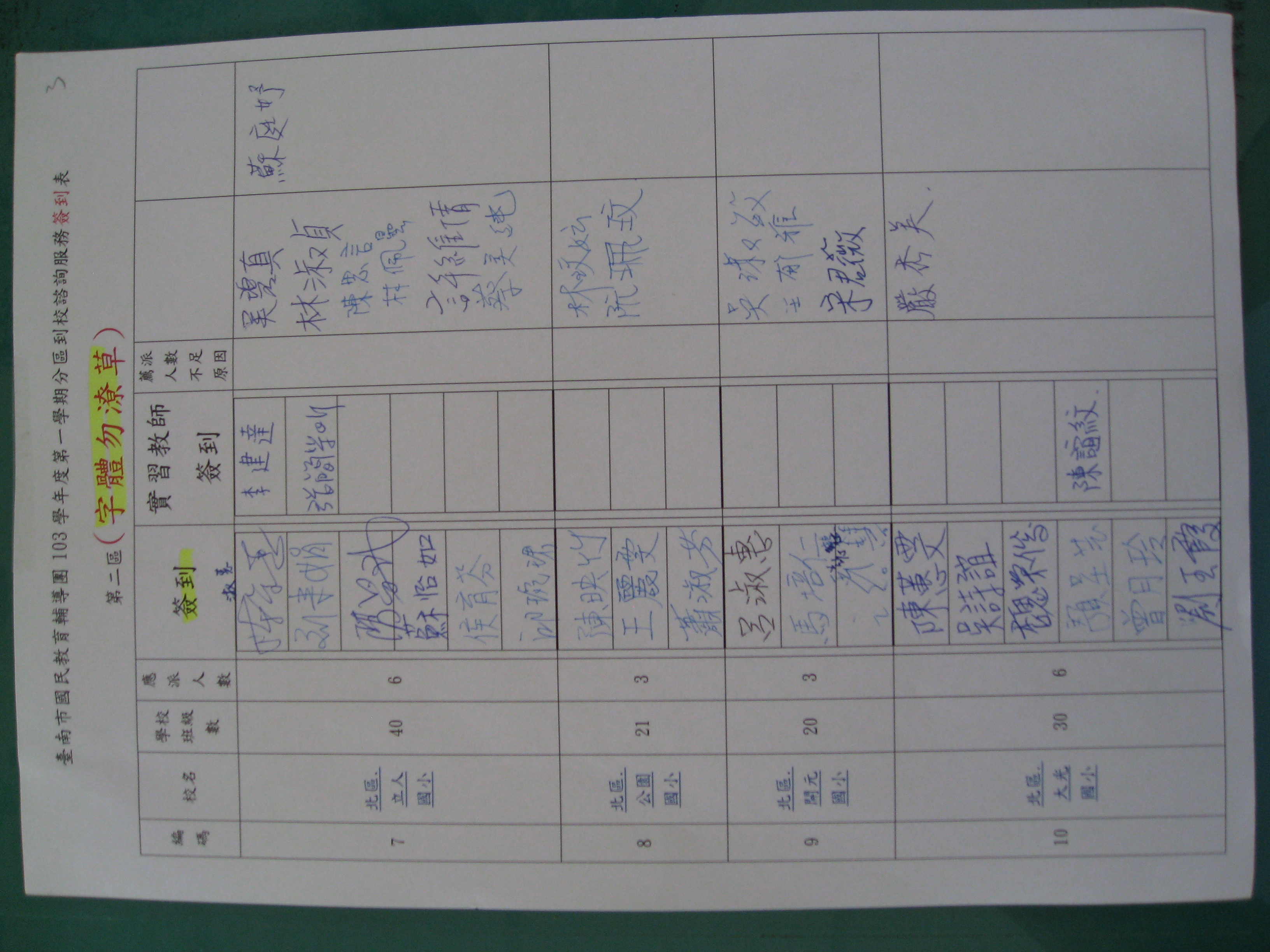 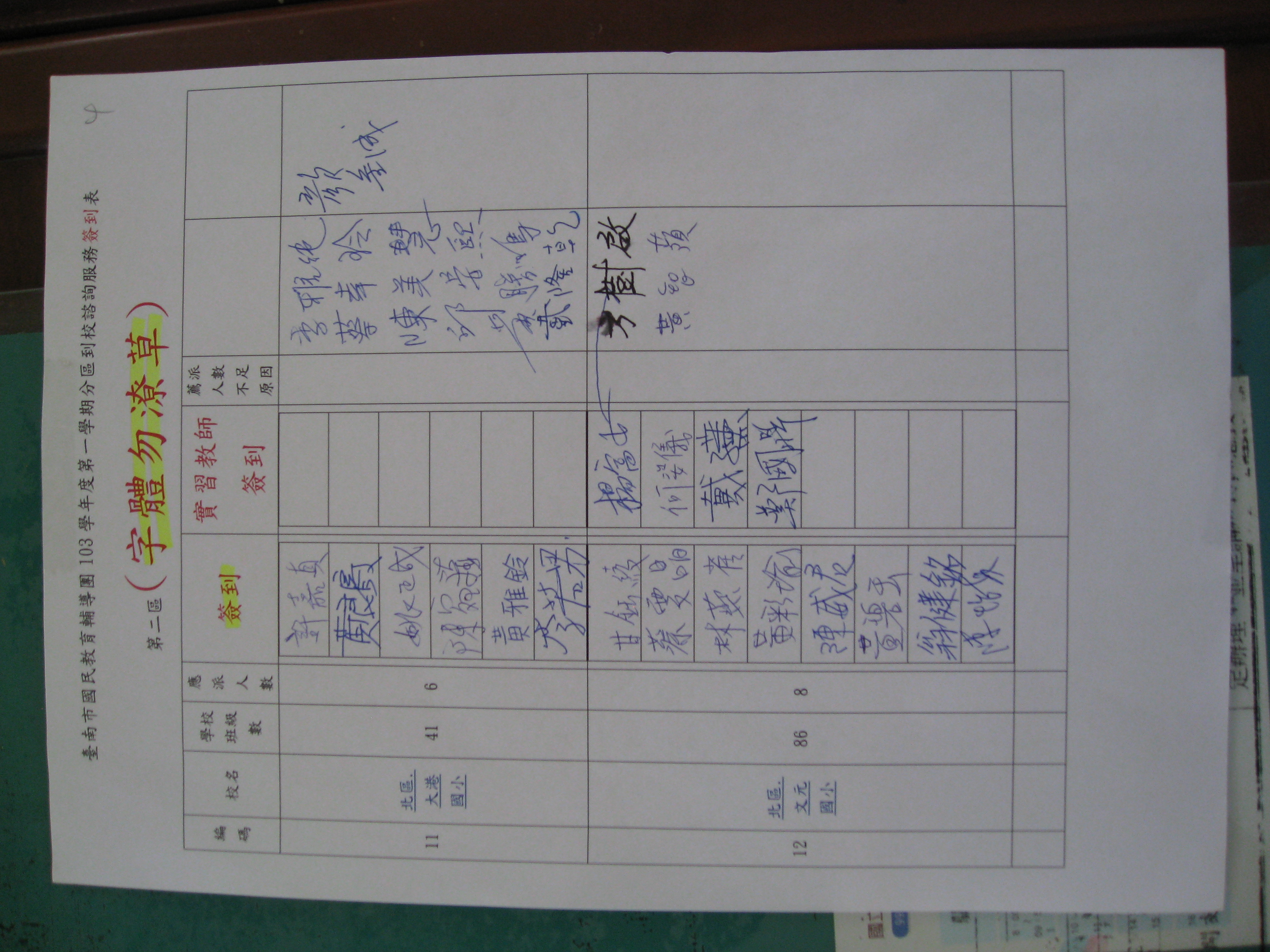 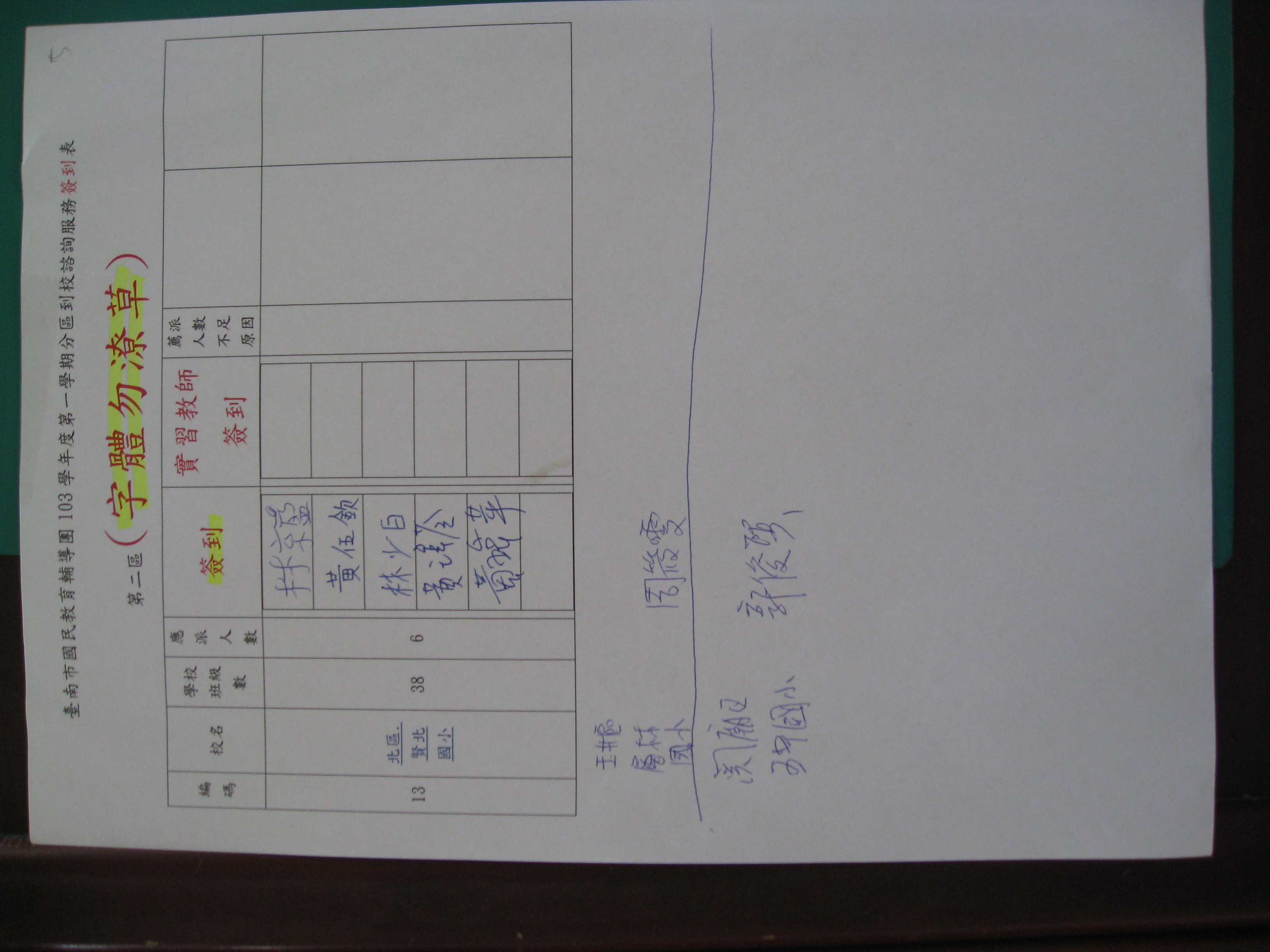 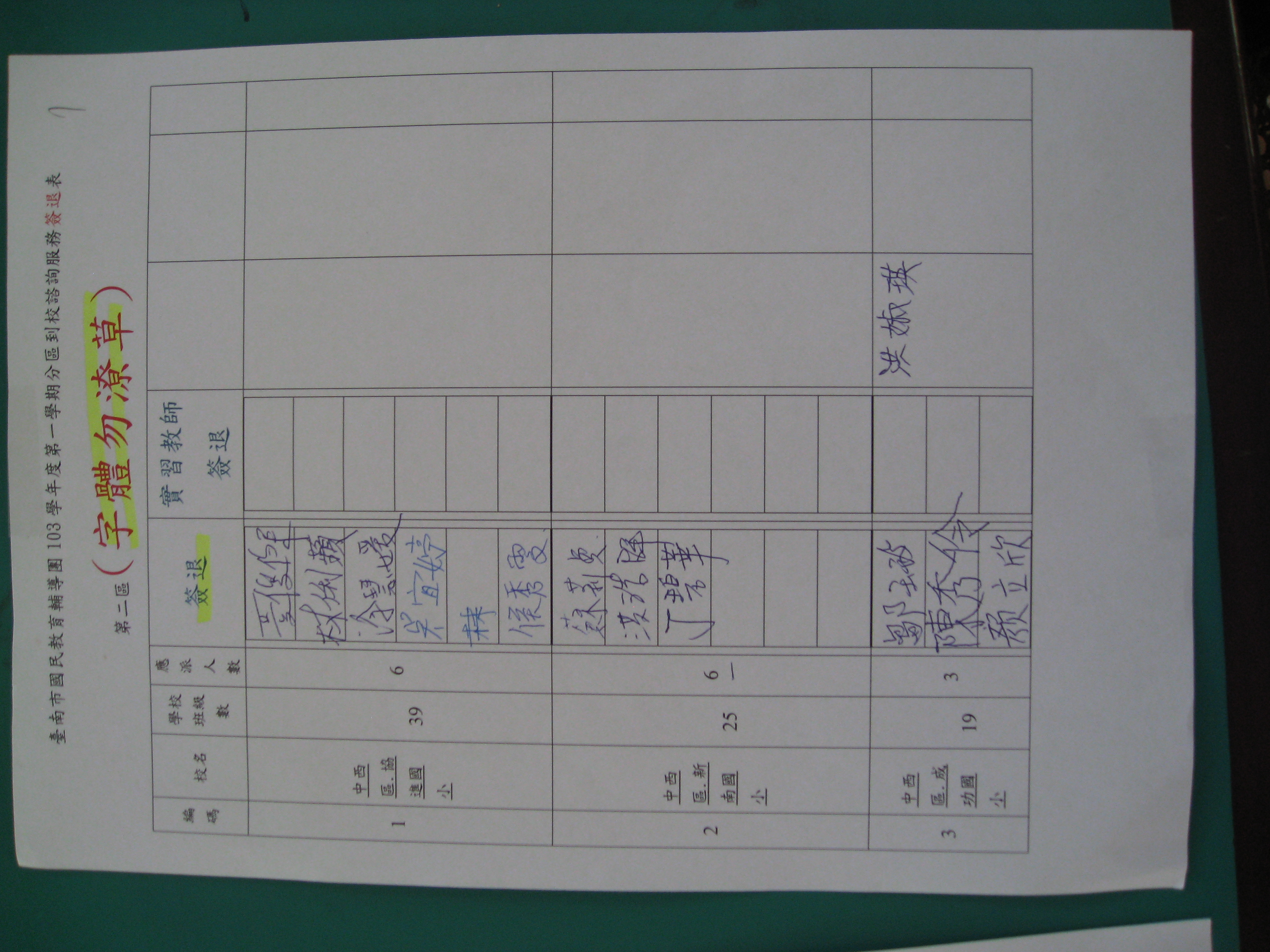 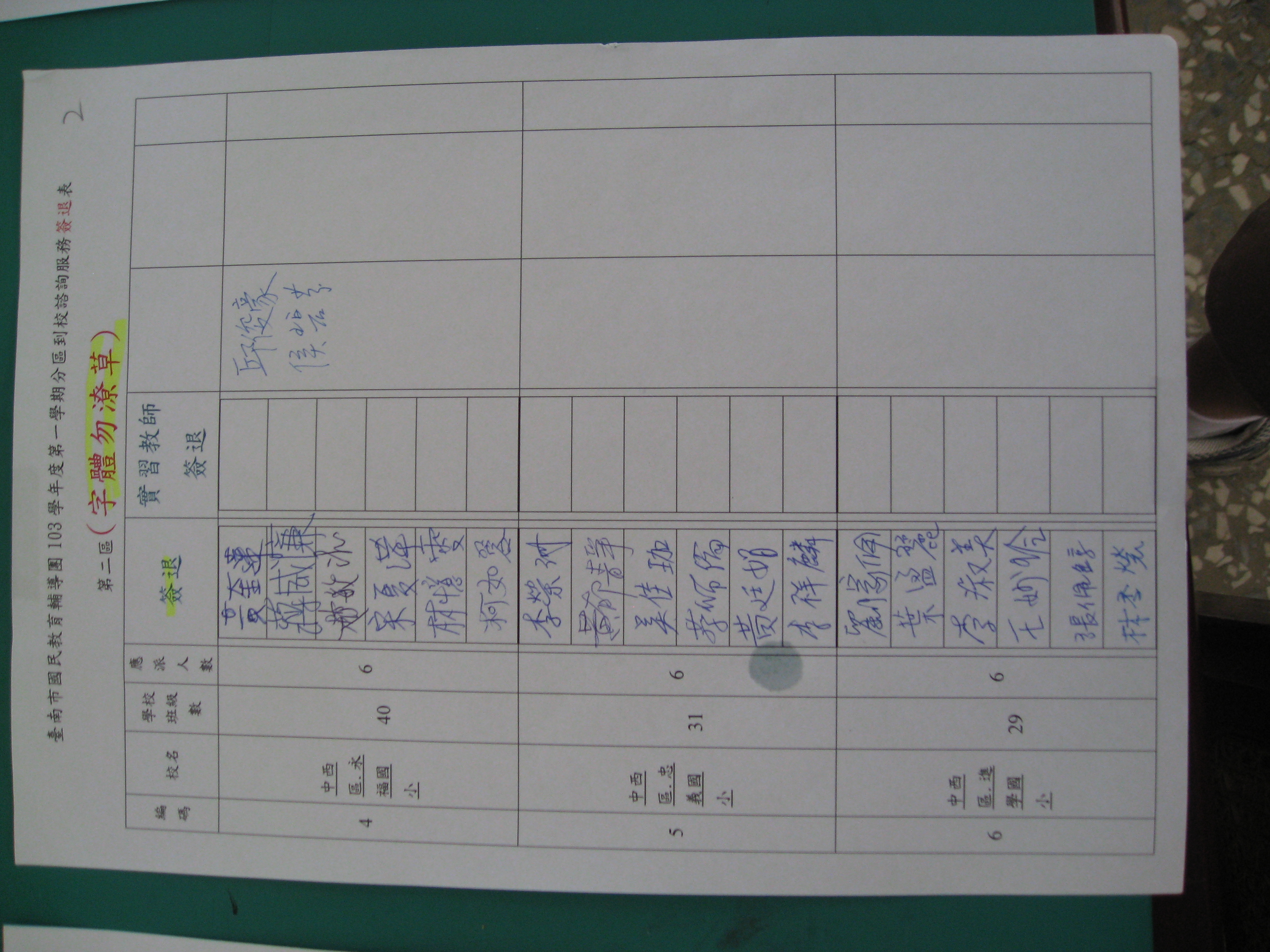 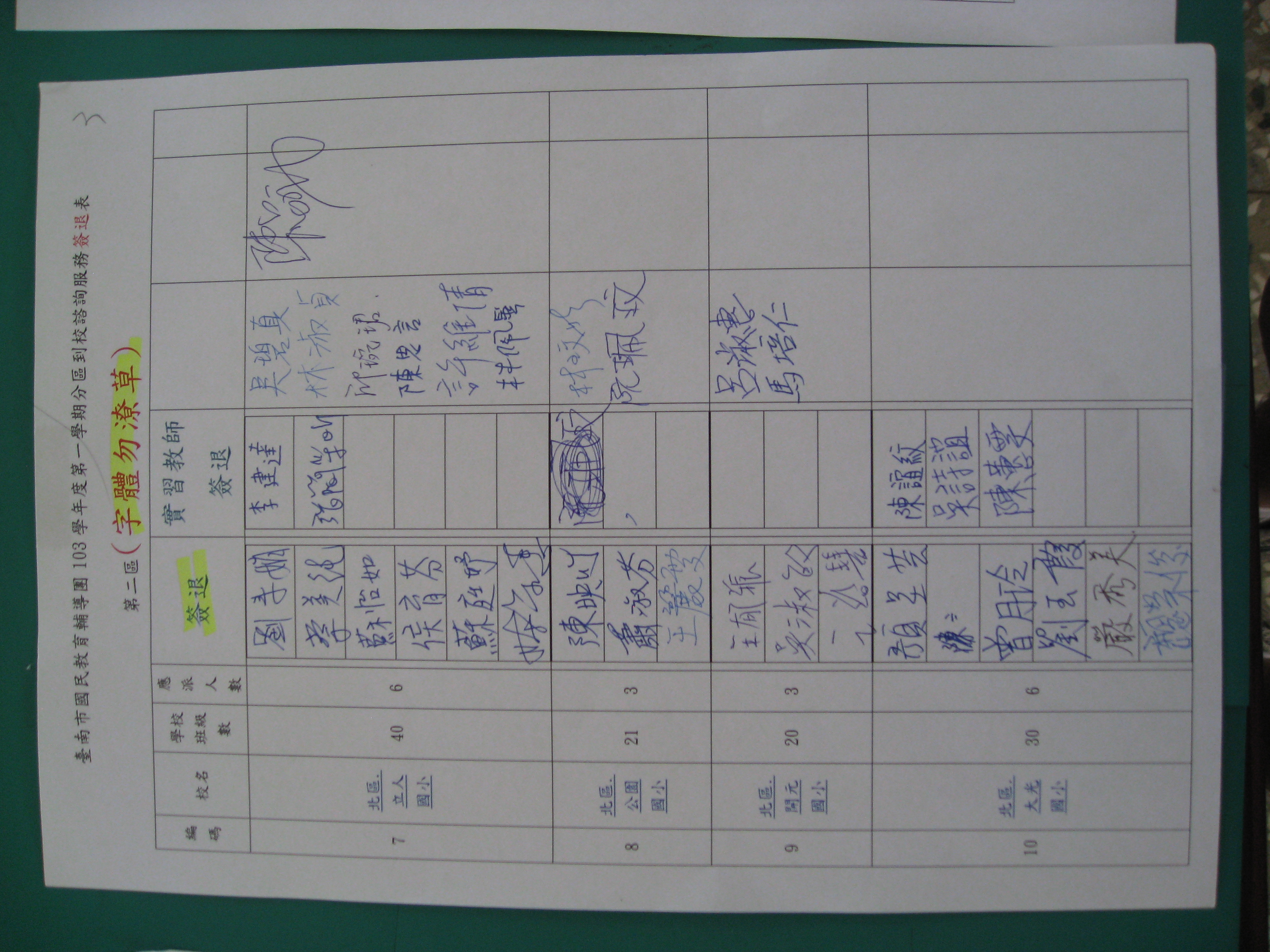 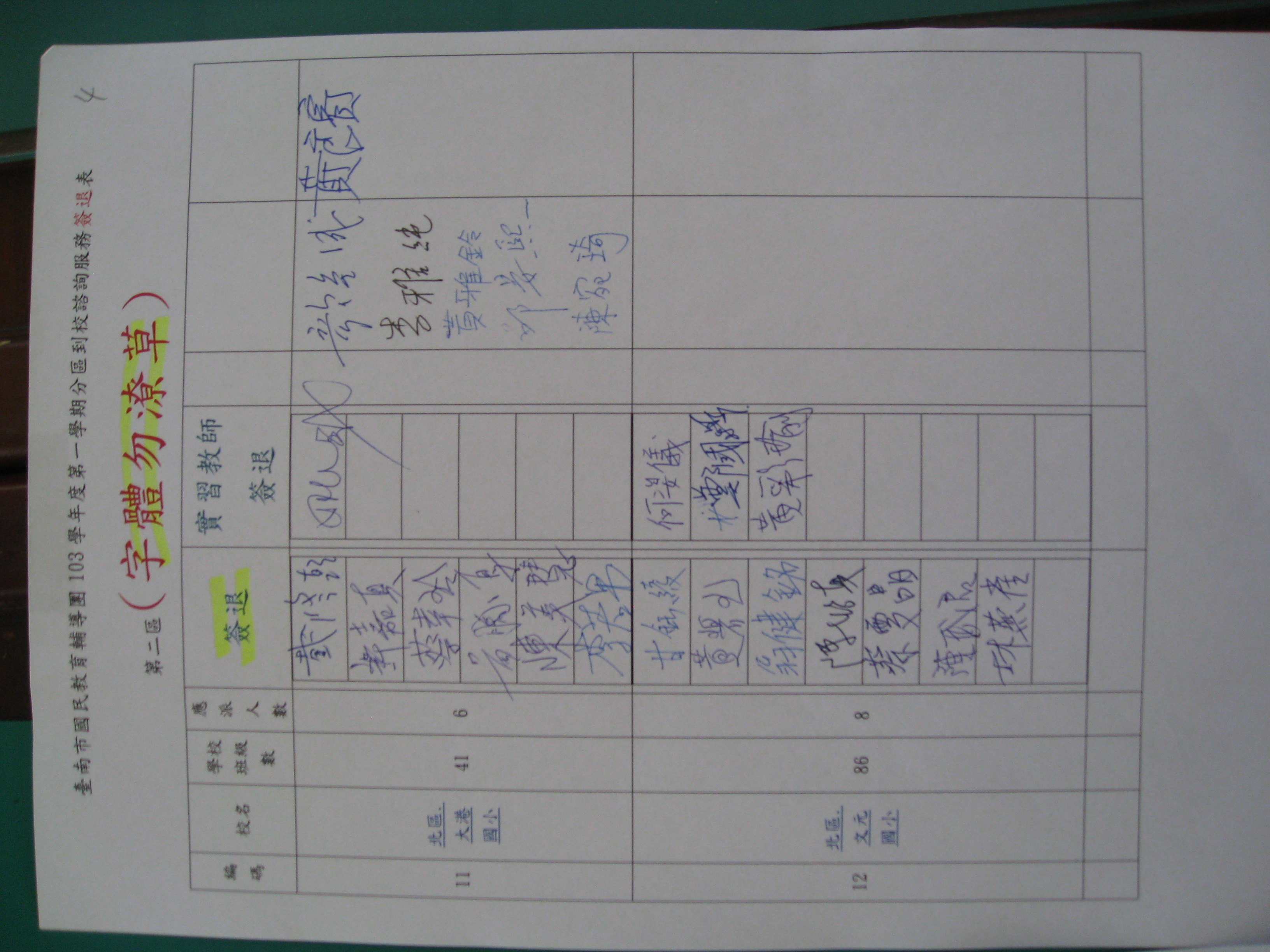 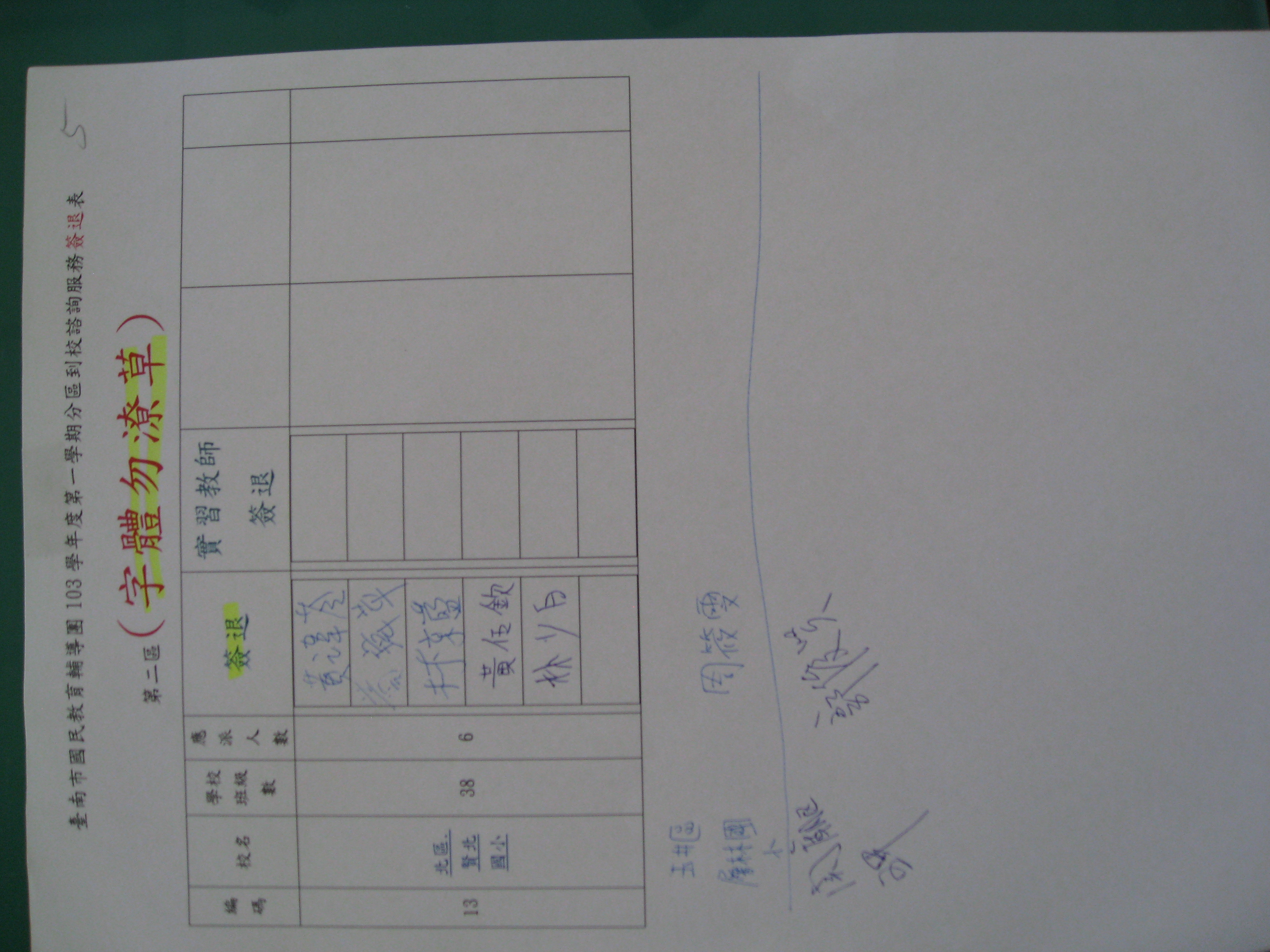 臺南市 103學年度第 1 學期國民教育輔導團-海洋教育輔導團到校諮詢服務記錄臺南市 103學年度第 1 學期國民教育輔導團-海洋教育輔導團到校諮詢服務記錄臺南市 103學年度第 1 學期國民教育輔導團-海洋教育輔導團到校諮詢服務記錄臺南市 103學年度第 1 學期國民教育輔導團-海洋教育輔導團到校諮詢服務記錄服務分區第二區服務地點文元國小服務日期103年10月22日(週三)13:40~16:40與會對象/參加人數(勿刪)本領域(議題)授課教師、配課教師、實習教師 /91人紀錄人閻祺祥輔導團領隊凃榮祥校長、黃懷慧校長、蔡坤良校長服務主題暨宣導內容1、主題：國家海洋教育政策面面觀—主講：蔡坤良校長   宣導內容：我國海洋教育政策簡介、海洋教育的相關連結….等。2、主題：海洋休閒安全-簡介離岸流與瘋狗浪—主講：周宗明老師   宣導內容：由自身教學經驗，分享海洋休閒的必備知識遠離離岸流與             瘋狗浪。1、主題：國家海洋教育政策面面觀—主講：蔡坤良校長   宣導內容：我國海洋教育政策簡介、海洋教育的相關連結….等。2、主題：海洋休閒安全-簡介離岸流與瘋狗浪—主講：周宗明老師   宣導內容：由自身教學經驗，分享海洋休閒的必備知識遠離離岸流與             瘋狗浪。1、主題：國家海洋教育政策面面觀—主講：蔡坤良校長   宣導內容：我國海洋教育政策簡介、海洋教育的相關連結….等。2、主題：海洋休閒安全-簡介離岸流與瘋狗浪—主講：周宗明老師   宣導內容：由自身教學經驗，分享海洋休閒的必備知識遠離離岸流與             瘋狗浪。課程與教學疑難問題解答現場教師反應良好，全場抱以熱烈掌聲、紛紛要求copy相關檔案回校分享。教師回饋—對於海洋休閒的基本安全知識有了全面性的了解。參與研習教師大多肯定本次研習課程內容，對講師演說內容相當認同。現場教師反應良好，全場抱以熱烈掌聲、紛紛要求copy相關檔案回校分享。教師回饋—對於海洋休閒的基本安全知識有了全面性的了解。參與研習教師大多肯定本次研習課程內容，對講師演說內容相當認同。現場教師反應良好，全場抱以熱烈掌聲、紛紛要求copy相關檔案回校分享。教師回饋—對於海洋休閒的基本安全知識有了全面性的了解。參與研習教師大多肯定本次研習課程內容，對講師演說內容相當認同。綜合座談部分教師反應，階梯式的空間會比較好，希望下次研習場地能再多考量。對於海洋教育政策與海洋休閒安全教育進行雙向溝通。海洋輔導團對於教師所提問題進行輔導。約下午1640研習活動結束。部分教師反應，階梯式的空間會比較好，希望下次研習場地能再多考量。對於海洋教育政策與海洋休閒安全教育進行雙向溝通。海洋輔導團對於教師所提問題進行輔導。約下午1640研習活動結束。部分教師反應，階梯式的空間會比較好，希望下次研習場地能再多考量。對於海洋教育政策與海洋休閒安全教育進行雙向溝通。海洋輔導團對於教師所提問題進行輔導。約下午1640研習活動結束。